RÆVEJAGTER I NORDSJÆLLAND, FORÅRET 2021Hermed forårets program. På grund af Covid 19-situationen starter vi senere end normalt. Og så er vi endda nødt til at tage et forbehold for eventuelle aflysninger, hvis restriktionerne bliver forlænget. Bortset fra Marianelund har vi ikke kunnet finde plads i kalenderen til 2 m jagter; men hvis der er interesse for det, kan vi arrangere med kort varsel, f.eks. en lørdag eftermiddag.Starttidspunkt er angivet ud for de enkelte løbsdatoer. Rævene sender hvert 5' minut i (mindst) 2 timer. Der vil normalt være 5 ræve med tidsregistrering. Rævene må nedlægges i vilkårlig rækkefølge, det gælder bare om at blive færdig hurtigst muligt! Der er som regel mulighed for lån af rævemodtager og chip til tidsregistreringen. Så mød bare op, hvis du har lyst til at prøve.Programmet ser således ud:Søndag d. 14. marts   	i Ravnsholt, 160 m, start kl. 10.00Søndag d. 28. marts    	i Danstrup Hegn, 160 m, start kl. 10.00Søndag d. 11. april      	i Ganløse Ore, 160 m, start kl. 10.00Søndag d. 25. april	i Stenholt Vang, 160 m, start kl. 10.00Søndag d.   9. maj	i Nyrup Hegn, 160 m, start kl. 10.00Lørdag d.  15. maj	”MARIANELUND MESTERSKABET” 160 m   Invitation udsendes senere, se www.oz7fox.dk  hhv. www.facebook.com/oz7fox Søndag d. 16. maj	i Rude Skov, 2 m, start kl. 11.00	Mødested: parkeringspladsen på Kongevejen over for AgersøSøndag d. 30. maj	i Ravnsholt, 160 m, start kl. 10.00Søndag d. 13. juni 	i Store Dyrehave Syd, 160 m, start kl. 10.00.Derefter holder vi sommerferie.Mødestederne er:Ravnsholt: parkeringspladsen for enden af Hyrebakken, midt i skoven.; kør ind fra syd, forbi Bregnerød Kro.Nyrup Hegn: Naturcentret Nyruphus, Kongevejen 270.Danstrup Hegn: 1' park. plads på Fredensborgvejen.Ganløse Ore: Parkeringspladsen v. Farumvej 127, nord for skoven, Krak 104, J3.Stenholt Vang: Parkeringspladsen på den ”afskårne” gl. del af Hillerødvejen, nordvest i skoven, tæt ved krydsningen af Isterødvejen, Krak 55, A7St. Dyrehave: Den nye rasteplads ved Kongevejen, stik syd for ”Stjernen”, Krak 75, E4Kort over skovene kan købes i de lokale orienteringsklubber, find dem på www.do-f.dk. Eventuelle ændringer af programmet vil blive annonceret på www.oz7fox.dk  hhv. www.facebook.com/oz7fox .Har du spørgsmål om rævejagterne, er du velkommen til at ringe til undertegnede.VY 73 de OZ9VA Arne Jensen, tlf. 45 81 75 93, mobil 22 69 72 16, oz9va@private.dk 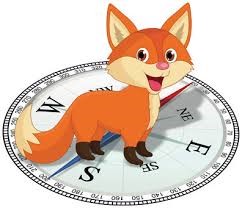 